БЛАГОУСТРОЙСТВО ОБЩЕСТВЕННОЙ ТЕРРИТОРИИ "ПЛОЩАДЬ ВОКЗАЛЬНАЯ" П. НОВОШАХТИНСКИЙБлагоустройство объекта ведется в рамках национального проекта «Жильё и городская среда», регионального проекта «Формирование комфортной городской среды». Контракт на выполнение работ заключен 01.03.2021 г. на сумму 3,45 млн рублей, в т.ч. за счет средств федерального бюджета – 3,36 млн. руб., средств краевого бюджета – 0,07 млн. руб, средств местного бюджета 0,02 млн. руб. Подрядчик - компания ООО "Мегаполис" приступил к работам.Работы ведутся. Проектная документация, муниципальный контракт, график выполнения работ и ряд других документов размещены в Единой информационной системе в сфере закупок (ссылка). Кроме того, за счет образовавшейся экономии проведен аукцион на дополнительные работы по данному объекту на сумму 1,06 млн. руб., в т.ч. за счет средств федерального бюджета – 0,93 млн. руб., средств краевого бюджета – 0,02 млн. руб., средств местного бюджета 0,11 млн. руб. Подрядчик - компания ООО " МС ГРУПП" приступил к работам.Работы ведутся. Документация, муниципальный контракт, и ряд других документов размещены в Единой информационной системе в сфере закупок (ссылка).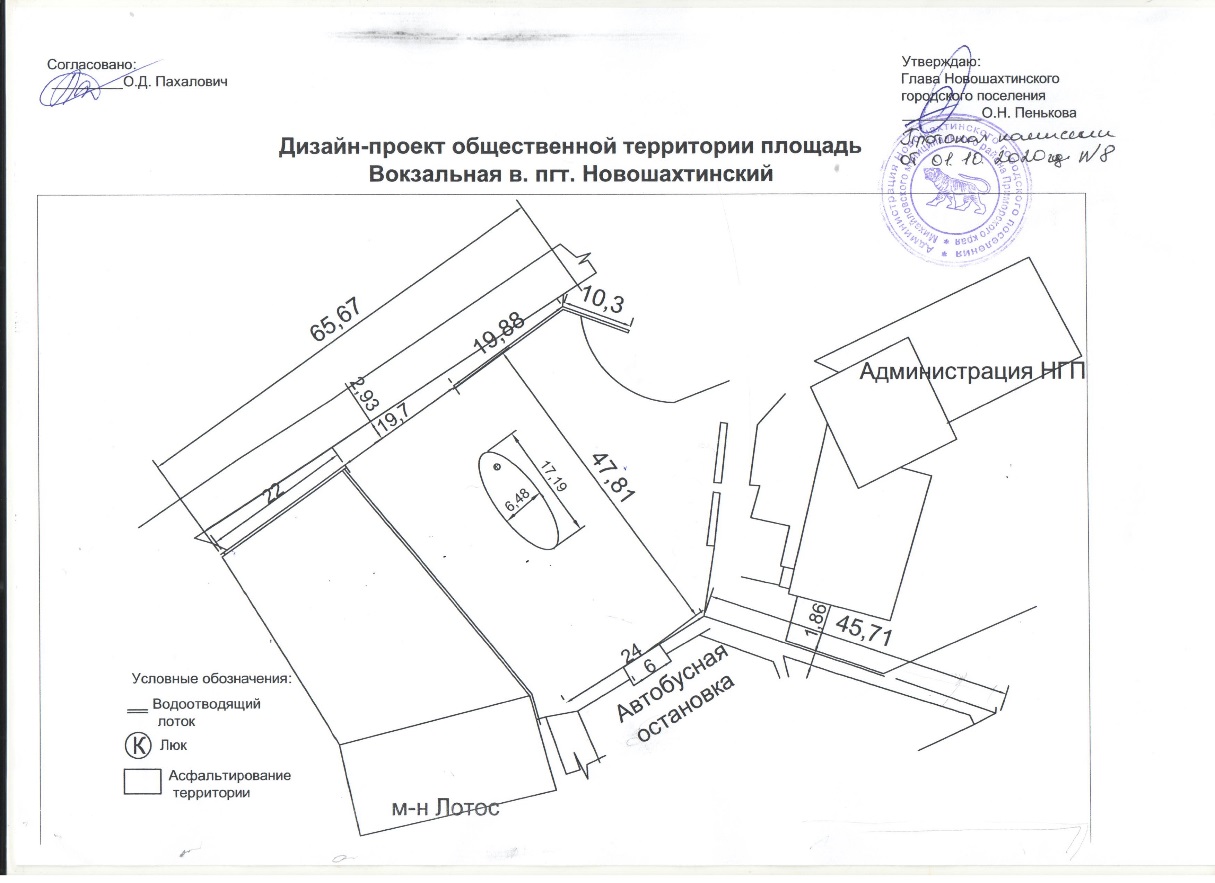 